Allegato E – Traccia programmatica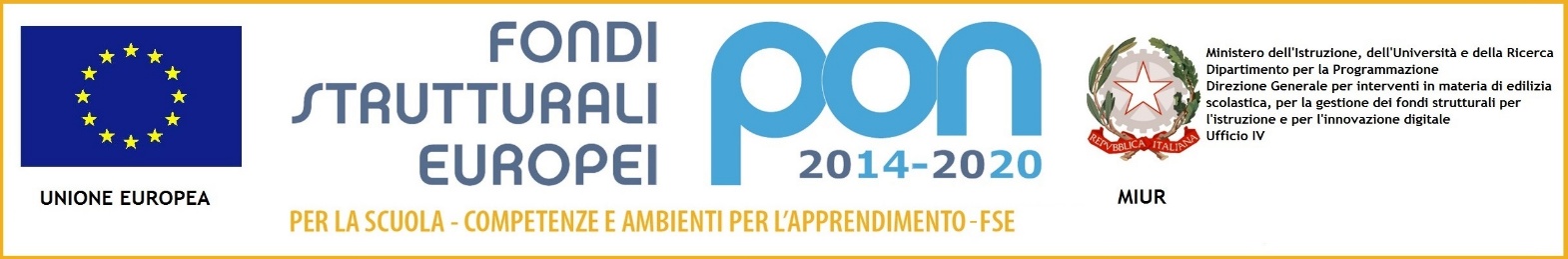 Programma Operativo Nazionale Fondi Strutturali Europei – Programma Operativo Nazionale “Per la scuola, competenze e ambienti per l’apprendimento” 2014-2020. Avviso AOODGEFID\Prot. n. 2669 del 03/03/2017 - FSE - sviluppo del pensiero logico e computazionale e della creatività digitale e delle competenze di “cittadinanza digitale”, Asse I – Istruzione – Fondo Sociale Europeo (FSE), Obiettivo Specifico 10.2 – Azione 10.2.2. sottoazione 10.2.2A “Competenze di baseTitolo progetto: “Coding robotica il futuro siamo noi” CODICE CUP: E77I17001300007 CODICE PROGETTO: 10.2.2A-FSEPON-SI-2018-886Il/La sottoscritto/a  ________________________________________________________   nato/a il  ___/___/_______  a  _____________________________________   Prov. (_____) che ha chiesto di essere ammesso/a in qualità di esperto, dichiara di aver preso visione del piano_996616_00040_PAIC85100P_20180831141513DESCRIZIONE MODULO(si richiede la descrizione del modulo da realizzare)Target: tempi: 3 ore ad interventoP R O P O N Eil seguente percorso formativo/didattico per il progetto richiesto:Palermo lì ___/___/2019Firma____________________________________TRACCIA PROGRAMMATICA DELL’INTERVENTO CHE SI INTENDE SVOLGERE PER IL MODULO RICHIESTO: inserire titolo del moduloDefinizioni fasi (Distribuzione ore per modalità didattica) compilare solo le fasi previste dal progetto Definizioni fasi (Distribuzione ore per modalità didattica) compilare solo le fasi previste dal progetto Definizioni fasi (Distribuzione ore per modalità didattica) compilare solo le fasi previste dal progetto Fase dell’attivitàAttività previstaOre attivitàAnalisi dei prerequisiti/prove di ingressoStudio assistito di gruppo Analisi dei prerequisiti/prove di ingressoStudio assistito di gruppo Analisi dei prerequisiti/prove di ingressoStudio assistito di gruppo Analisi dei prerequisiti/prove di ingressoStudio assistito di gruppo Lezioni addizionali a piccoli gruppiLezioni addizionali a piccoli gruppiLezioni /seminari tenuti da esperti Lezioni /seminari tenuti da esperti Valutazione intermediaValutazione intermediaLaboratori con produzione di lavoriindividualiLaboratori con produzione di lavoriindividualiEducazione fra pariEducazione fra pariAttività di mediazione culturalePartecipazione a manifestazioni/eventiValutazione finale